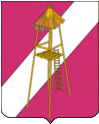 АДМИНИСТРАЦИЯ СЕРГИЕВСКОГО СЕЛЬСКОГО ПОСЕЛЕНИЯ КОРЕНОВСКОГО РАЙОНАПРОЕКТ  ПОСТАНОВЛЕНИЯот 00.00.2022                                                                                                                        № 00ст.СергиевскаяОб утверждении Порядка формирования и опубликования плана передачи религиозным организациям имущества религиозного назначения, находящегося в муниципальной собственности Сергиевского сельского поселения Кореновского районаВ соответствии с Гражданским кодексом Российской Федерации, Федеральным законом от 26 июля 2006 года № 135-ФЗ «О защите конкуренции», Федеральным законом от 6 октября 2003 года № 131-ФЗ «Об общих принципах организации местного самоуправления в Российской Федерации»,  Федеральным законом от 30 ноября 2010 года № 327-ФЗ «О передаче религиозным организациям имущества религиозного назначения,                    находящегося в государственной или муниципальной собственности», постановлением Правительства Российской Федерации от 26 апреля 2011 года № 325 «О перечне документов, обосновывающих право религиозной организации на получение имущества религиозного назначения, находящегося в государственной или муниципальной собственности, и порядке их выдачи», руководствуясь уставом Сергиевского сельского поселения Кореновского района, администрация Сергиевского сельского поселения Кореновского района   п о с т а н о в л я е т:Утвердить Порядок формирования и опубликования плана передачи религиозным организациям имущества религиозного назначения, находящегося в муниципальной собственности Сергиевского сельского поселения Кореновского района (прилагается). Общему отделу администрации Сергиевского сельского поселения Кореновского района (Рохманка) обнародовать настоящее постановление в установленных местах и разместить его на официальном сайте органов местного самоуправления Сергиевского сельского поселения Кореновского района в сети «Интернет».Контроль за выполнением настоящего постановления оставляю за собой.4. Постановление вступает в силу после его официального обнародования.Глава Сергиевского сельского поселения Кореновского района                                                              А.П. МозговойПРИЛОЖЕНИЕ УТВЕРЖДЕНпостановлением администрацииСергиевского сельского поселенияКореновского районаот 2022 года  № ПОРЯДОКформирования и опубликования плана передачирелигиозным организациям имущества религиозного назначения,находящегося в муниципальной собственностиСергиевского сельского поселения Кореновского района1. Общие положения1.1. Порядок формирования и опубликования плана передачи                     религиозным организациям муниципального имущества религиозного назначения разработан в соответствии с Федеральным законом от 30 ноября       2010 года № 327-ФЗ «О передаче религиозным организациям имущества религиозного назначения, находящегося в государственной или муниципальной собственности» и регулирует вопросы формирования и опубликования плана передачи религиозным организациям имущества религиозного назначения, находящегося в муниципальной собственности Сергиевского сельского поселения Кореновского района (далее – План).1.2. Имущество религиозного назначения - недвижимое имущество (помещения, здания, строения, сооружения, включая объекты культурного наследия (памятники истории и культуры) народов Российской Федерации, монастырские, храмовые и (или) иные культовые комплексы), построенное для осуществления и (или) обеспечения, в том числе материального и иного, таких видов деятельности религиозных организаций, как совершение богослужений, других религиозных обрядов и церемоний, проведение молитвенных и религиозных собраний, обучение религии, профессиональное религиозное образование, монастырская деятельность, благотворительная деятельность, социальное обслуживание, религиозное почитание (паломничество), в том числе здания для временного проживания паломников, а также движимое имущество религиозного назначения (предметы внутреннего убранства культовых зданий и сооружений, предметы, предназначенные для богослужений и иных религиозных целей).1.3. В План включается муниципальное недвижимое имущество религиозного назначения, а также муниципальное имущество, которое не имеет религиозного назначения, но подлежит передаче религиозным организациям в случаях, установленных законодательством Российской Федерации.2. Порядок формирования плана передачи религиозныморганизациям имущества религиозного назначения2.1. План передачи религиозным организациям муниципального недвижимого имущества религиозного назначения, принадлежащего на праве хозяйственного ведения или оперативного управления муниципальным унитарным предприятиям либо муниципальным учреждениям, должен содержать:перечень муниципального недвижимого имущества религиозного назначения, планируемого для передачи религиозным организациям;наименование муниципальных унитарных предприятий либо муниципальных учреждений, которым принадлежит на праве хозяйственного ведения или оперативного управления недвижимое имущество религиозного назначения, планируемое для передачи религиозным организациям;наименование органов местного самоуправления, в ведении которых находятся соответствующие муниципальные унитарные предприятия либо муниципальные учреждения;перечень мероприятий по высвобождению имущества, органы, ответственные за их осуществление, а также срок осуществления таких мероприятий;перечень мероприятий по передаче религиозной организации имущества религиозного назначения, органы, ответственные за их осуществление, а также срок осуществления таких мероприятий;сведения об источнике (средства соответствующих бюджетов, внебюджетные источники финансирования) и о размере финансового обеспечения мероприятий по высвобождению имущества, мероприятий по передаче религиозной организации имущества религиозного назначения;иные сведения в соответствии с решением администрации Сергиевского сельского поселения Кореновского района;сведения, предусмотренные пунктом 8 статьи 5 Федерального закона                                 от 30 ноября 2010 года № 327-ФЗ «О передаче религиозным организациям имущества религиозного назначения, находящегося в государственной или муниципальной собственности».2.2. Предложение о включении муниципального недвижимого имущества религиозного назначения в План подготавливается администрацией Сергиевского сельского поселения Кореновского района на основании заявления религиозной организации о передаче имущества религиозного назначения в собственность или безвозмездное пользование на определенный по согласованию с религиозной организацией срок (в срок не позднее чем в течение одного года со дня принятия такого заявления к рассмотрению).2.3. Предложение о включении муниципального недвижимого имущества религиозного назначения в План подлежит согласованию с администрацией Сергиевского сельского поселения Кореновского района, исполняющую функции и полномочия учредителя муниципального унитарного предприятия либо муниципального учреждения, которым на праве хозяйственного ведения или оперативного управления принадлежит имущество, подлежащее высвобождению, а также с руководящим органом (центром) религиозной организации, которой передается муниципальное имущество религиозного назначения.В трехдневный срок со дня завершения выполнения мероприятий по высвобождению имущества, предусмотренных Планом, администрация Сергиевского сельского поселения Кореновского района принимает решение о передаче религиозной организации имущества религиозного назначения и направляет в Кореновский отдел Управления Федеральной службы государственной регистрации, кадастра и картографии по Краснодарскому краю, заявление о государственной регистрации прекращения права хозяйственного ведения или оперативного управления на такое имущество с приложением к этому заявлению указанного решения.2.4. Земельный участок, на котором расположено имущество религиозного назначения, передается религиозной организации в собственность бесплатно или на праве безвозмездного пользования в соответствии с земельным законодательством Российской Федерации.2.5. Передача религиозным организациям жилых помещений муниципального жилищного фонда осуществляется администрацией Сергиевского сельского поселения Кореновского района после предоставления гражданам жилых помещений в соответствии с Планом.2.6. Основанием для рассмотрения вопроса о передаче религиозной организации муниципального имущества религиозного назначения является заявление религиозной организации (в произвольной форме), представленное в письменной форме в администрацию Сергиевского сельского поселения Кореновского района после согласования с вышестоящим руководящим органом (центром) религиозной организации. Если на дату подачи заявления религиозной организации соответствующее имущество принадлежит на праве хозяйственного ведения или оперативного управления муниципальному унитарному предприятию либо муниципальному учреждению, либо на ином праве третьим лицам, копия заявления религиозной организации направляется ею в адрес указанных лиц.2.6.1. В заявлении религиозной организации излагается просьба о передаче муниципального имущества религиозного назначения в собственность или безвозмездное пользование с указанием наименования имущества религиозного назначения, его назначения, места нахождения, истории создания и использования, целей использования, вида права, на котором предлагается осуществить передачу такого имущества.2.6.2. К заявлению религиозной организации прилагаются документы, обосновывающие право религиозной организации на передачу ей имущества религиозного назначения, перечень которых утвержден постановлением Правительства Российской Федерации от 26 апреля 2011 года № 325 «О перечне документов, обосновывающих право религиозной организации на получение имущества религиозного назначения, находящегося в государственной или муниципальной собственности, и порядке их выдачи».2.6.3. В месячный срок со дня поступления заявления религиозной организации, согласованного с вышестоящим руководящим органом (центром) религиозной организации, администрация Сергиевского сельского поселения Кореновского района рассматривает такое заявление и по результатам рассмотрения принимает решение о передаче муниципального имущества религиозного назначения религиозной организации или о подготовке предложений о включении этого имущества в План, либо мотивированное решение об отказе в передаче этого имущества. 3. План передачи религиозным организациям имущества религиозного назначения утверждается постановлением администрации Сергиевского сельского поселения Кореновского района в течение месяца с момента истечения срока, предусмотренного подпунктом 2.2 части 2 настоящего Порядка. Ответственным за подготовку данного постановления является финансовый отдел администрации Сергиевского сельского поселения Кореновского района. Внесение изменений в План осуществляется в порядке, установленном для формирования и опубликования плана передачи религиозным организациям имущества религиозного назначения.3. Порядок опубликования плана передачи религиозныморганизациям имущества религиозного назначения3.1. Постановление администрации Сергиевского сельского поселения Кореновского района об утверждении плана передачи религиозным организациям имущества религиозного назначения подлежит официальному опубликованию в течение десяти дней с момента подписания.Глава Сергиевского сельского поселения Кореновского района                                                                      А.П. Мозговой